Отзыв об экскурсии в Аэропорт.Вчера мы всем классом ездили на экскурсию в наш городской аэропорт. Ехали мы на школьном автобусе. Когда мы приехали в аэропорт,  нас встретил экскурсовод Олег Александрович. Он провёл нас во внутрь Аэровокзала. Мы увидели, как пассажиры проходят досмотр. Побывали в ангаре, где чинят вертолёты. Потом мы пошли в гараж, где стоят машины – дворники. Экскурсия мне очень понравилась!  Я узнал много интересного про жизнь аэропорта. Я побывал там, где нельзя находиться посторонним людям. И первый раз побывал в ангаре.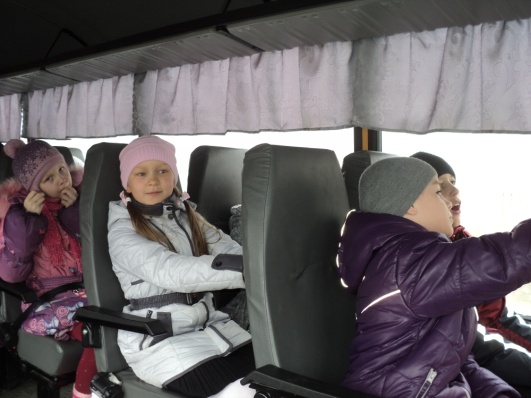                Толоконников Андрей              2 «Б» класс  МАОУ СОШ №7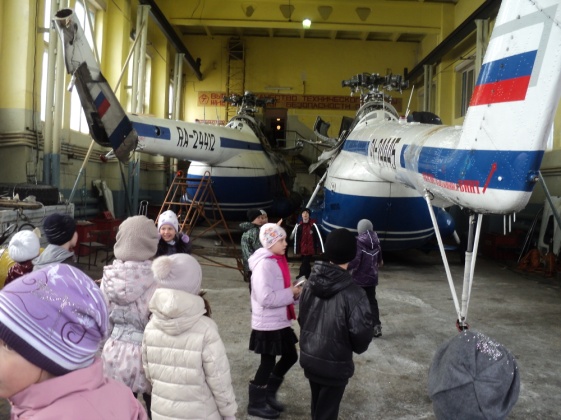 